Deming Luna County Chamber of Commerce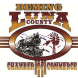 Special Board Meeting MinutesDecember 1, 2023 – 6pm – 8pmLocation: Customs House, Deming______________________________________________________________Board Members in Attendance: Heather Lutz, Greg Morrow, Rosela Nanez, Joe Gregor, Daniel Harrison, Nim Manriquez and by phone: Greg Morrow and Cynthia GalindoEmployees in Attendance: Tarcia Rebeiz, Shanley KoubaPledge of AllegianceCall to Order:  6:42 PMAdoption of the Agenda: Motion to approve by Heather, 2nd by Rosela. 4. Approval of Minutes: No minutes presented.5. Treasurer’s Report – No Report Given6. Report of President – Heather Lutz Thanked everyone for support the last 6 months.7. Report of the Executive Director – Tarcia RebeizExplained voting. Vote happening by secret ballot and will be counted immediately.8. Report of Committees – None Given9. Old Business – No Old Business.     10. New Business – Executive Board Members: VoteHeather asked if people wanted a secret ballot. Tarcia said that previous board member votes had also been secret ballot when voting in new members that were not replacements. Group decided to continue to use ballots.Board letter of interest- All prospective members were voted in. Torre Johnson, Sherry McDaniel, Julie Wormald, and Genae Cordell all voted in. 11. Social Reporting, Courtesy Assistance and Events, Membership – None Given12. Meeting Adjourned – Rosela motioned to adjourn; Joe seconded. All were in favor. Adjourned 7:09pm Next meeting will be held on Tuesday January 23, 2024, at Rio Mimbres Country Club.Reminder: Items discussed among the DLC Chamber of Commerce directors are of a confidential nature.  These items may not be discussed publicly without the consent of the board President or Executive Director. 